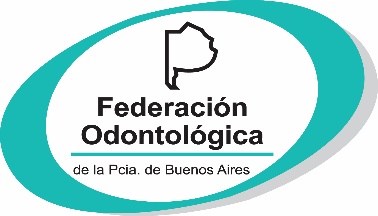 Buenos Aires, 23 de setiembre de 2021CIRCULAR INFORMATIVA Nº 66Sr./a. Presidente	                  de Entidad Primaria                      				    Su despacho                                                                     Ref.:  CAJA DE ABOGADOS                                                                                                         CREDENCIALESDe nuestra mayor consideración:Tenemos el agrado de dirigirnos a Usted, a los efectos de informarle, sobre la nota recibida de parte de la Caja de Abogados en referencia al vencimiento de sus credenciales en forma física, la que a continuación se transcribe:“Nos ponemos en contacto con usted en esta oportunidad para informar que el día 30 de septiembre del corriente año vencen las credenciales CASA. Luego del vencimiento, es decir a partir del 1° de octubre,  la credencial será exclusivamente en formato digital y estará disponible en la aplicación CASA Móvil, excepto para los siguientes segmentos que podrán seguir contando con la credencial plástica:●  Jubilados y Pensionados a partir de los 65 años y su grupo familiar de igual rango etario
●  Afiliados/as con discapacidad titulares y su grupo familiar Recordamos que no es requisito adjuntar fotocopia de la credencial para facturar las prestaciones”.Sin otro particular y a la espera de una pronta difusión entre los prestadores del sistema, aprovechamos la oportunidad para saludarle con nuestra más distinguida consideración y estima.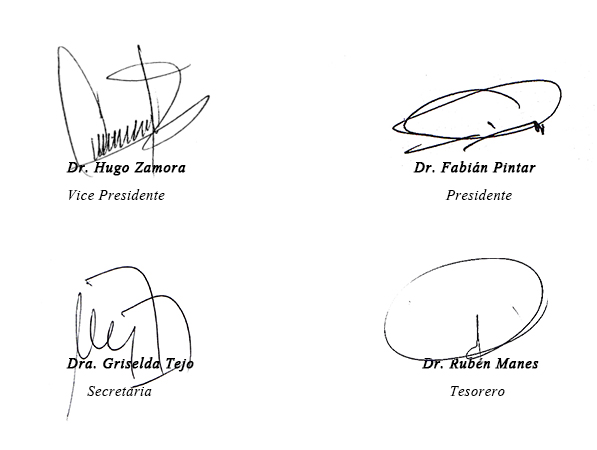 